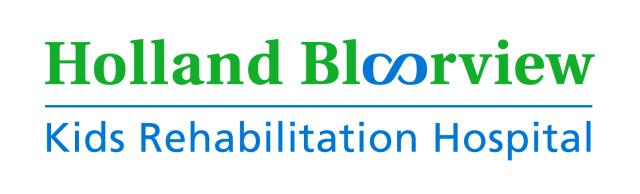 Holland Bloorview ‘Participate in Research’ webpage information (CMS Template)Summary: A summary of your research project i.e. what are you looking to explore?Call to action: A statement informing people why they should consider participating.  For example “Do you experience XXX symptoms?  Considering participating in our study.”Who can participate:  For example “Boys aged 5-10 with a diagnosis of XXX are eligible to participate”Funding Agency:  Please list the funding agency.What’s Involved: For example “Study participants will attend three research sessions over a two-month period in the Bloorview Research Institute, where we will measure physiological signals including heart rate and skin temperature.”In this section, if you are offering any compensation, then please include this wording “Participants will receive a small token of appreciation, [[e.g. $10 gift card]] to thank them for their time.” Deadline: When recruitment ends.Interested in Participating?: If you are interested in participating in this study or have additional questions, please contact (NAME) at (EMAIL/PHONE) with your interest, and they will get back to your shortly.  Contacting us does not obligate you or your child to participate in the study.The wording for the Interested in Participating section has been developed with parents, please use this wording and fill in contact info.